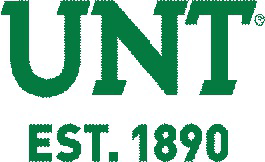 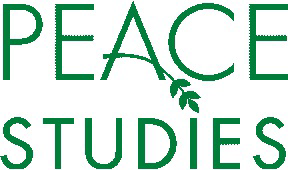 PEACE STUDIES APPROVED COURSES - FALL 2023RequiredPSCI 3500	Introduction to Peace StudiesAREA 1: 	Determinants of ViolenceEADP 4090	Terrorism and Emergency ManagementINST 4851	International SecurityPSCI 4821	International ConflictHIST 4260	Topic must be approved by Peace Studies AdvisorHIST 4261	Topic must be approved by Peace Studies AdvisorSOCI 3550 	Social MovementsAREA 2: 	Conflict ResolutionCOMM 3320	Communication and Conflict ManagementPADM 4000	MediationPADM 4050	Negotiation and Dispute ResolutionHIST 4260	Topic must be approved by Peace Studies AdvisorHIST 4261	Topic must be approved by Peace Studies AdvisorAREA 3: 	Issues of JusticeANTH 3130	African American AnthropologyANTH 4300	Migrants and RefugeesANTH 4400	Environmental AnthropologyANTH 4550	Race, Ethnicity, IdentityCJUS 3500	Diversity Issues in Criminal JusticeCOMM 4140	Gender and CommunicationECON 3150	Economics of DiscriminationECON 4440	Economics of Natural Resources and EnvironmentHIST 4455	History of Black Women in AmericaJOUR 4250	Race, Gender and MediaPHIL 4740	Environmental JusticePSCI 3101	Latino PoliticsPSCI 3102	U.S. Immigration PolicyPSCI 3105	Political Economy of Race, Gender and ImmigrationPSCI 3120	Women and PoliticsPSCI 4210	Constitutional Law: Rights and LibertiesPSCI 4330	Topic must be approved by Peace Studies AdvisorPSYC 4030	Multicultural PsychologyPSYC 4040	Psychology of Race in the U.S.SOCI 4250	Gender and SocietySOCI 4540	Race and Ethnic MinoritiesWGST 3100	LGBTQ StudiesWGST 3500	Feminist FoundationsWGST 4230	Topic must be approved by Peace Studies AdvisorElectivesCJUS 4350	Seminar on ViolenceECON 4100	Comparative Economic SystemsECON 4850	International TradeEADP 3045	Disaster Response and RecoveryGEOG 2180	Geosystems, Environment and SocietyGEOG 3200	SustainabilityGEOG 3600	Political GeographyGEOG 4245	Geography of International DevelopmentHIST 4490	The American Revolution—Causes and ConsequencesJOUR 4240	Comparative International Media SystemsPHIL 2500	Environment and SocietyPSCI 3600	Government and Politics Around the WorldPSCI 3810	International RelationsPSCI 4671	Globalization and DevelopmentPSCI 4830	American Foreign PolicyWGST 2100	Introduction to Women’s and Gender Studies